«Естественный» родитель — тот, кто растет вместе со своим ребёнком, а не подтягивает его к себе. 

           Чем отличается растущий родитель от родителя терпеливого, то есть терпящего? Первый помнит, что: 
— Так как терпения не хватает только тогда, когда не оправдываются какие-то ожидания, «естественный» родитель не ставит себе рамок-ожиданий. «Естественный» родитель идёт за ребёнком, а не за своими ожиданиями. 
— Если ребёнок делает что-то наперекор, значит, у него есть на это какая-то причина. 
— «Естественный» родитель ищет настоящую причину своих неудач и борется с ней, а не с ребёнком. 
— В любой ситуации есть своя комическая сторона. «Естественный» родитель умеет увидеть комизм ситуации и посмеяться над собой. 
— «Естественный» родитель знает и использует приёмы самоуспокоения, которые помогают ему расслабиться, успокоиться и принять верное решение. 
— Даже если поведение ребёнка никуда не годится, такой родитель знает: поведение, может, и никуда не годное, но сам ребёнок — хороший. 
— И никогда не забывает, что у ребёнка тоже есть нервы. 

Заряна и Нина Некрасовы (из книги «Перестаньте детей воспитывать — помогите им расти»)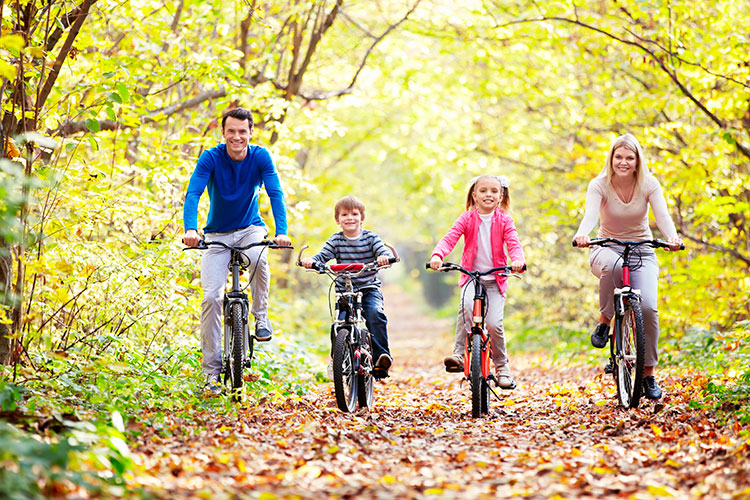 